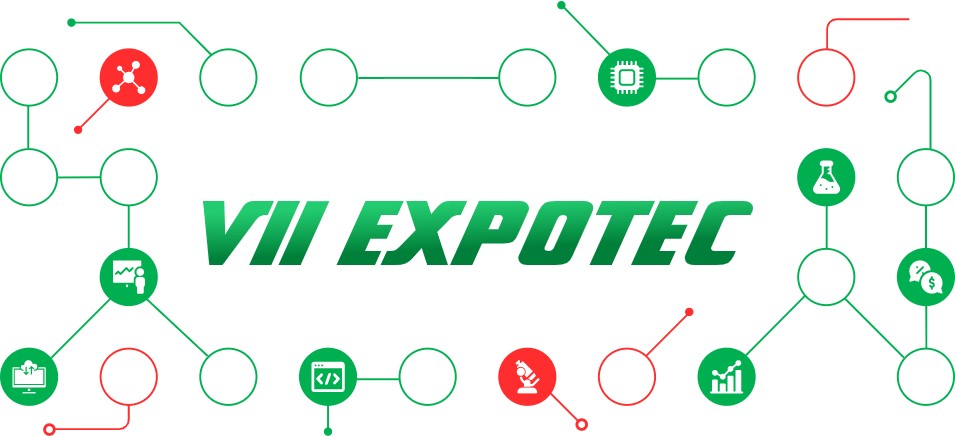 INSERIR O TÍTULO AQUI. (enter)(espaço de uma linha)Autor 1a, Autor 2b, Autor 3c, ...aInstituição 1, DepartamentobInstituição 2, DepartamentocInstituição 3, Departamento (enter- espaço de uma linha)O resumo deve redigido com fonte Arial, tamanho 11, espaçamento simples, parágrafo justificado. É opcional a inclusão de referências (usar ABNT), tabelas, figuras e agradecimentos. O resumo como um todo não deve ultrapassar uma página e devem ser apresentadas de 3 a 5 palavras- chave, separadas por ponto e vírgula.